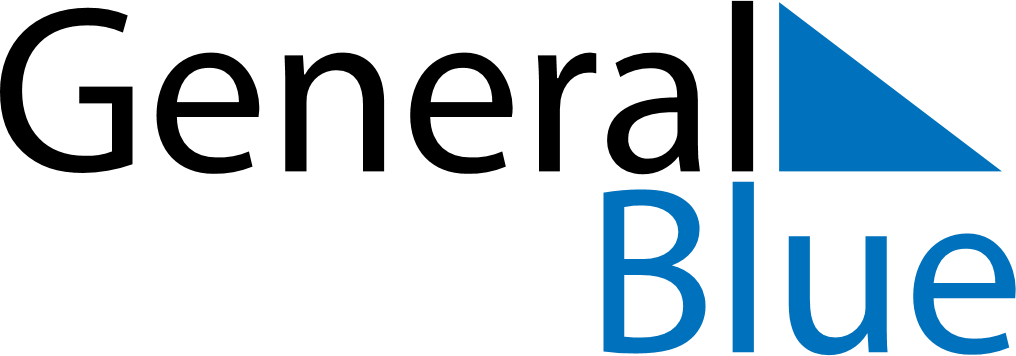 Q3 2022 CalendarCentral African RepublicQ3 2022 CalendarCentral African RepublicQ3 2022 CalendarCentral African RepublicQ3 2022 CalendarCentral African RepublicQ3 2022 CalendarCentral African RepublicQ3 2022 CalendarCentral African RepublicQ3 2022 CalendarCentral African RepublicJuly 2022July 2022July 2022July 2022July 2022July 2022July 2022July 2022July 2022MONTUETUEWEDTHUFRISATSUN123455678910111212131415161718191920212223242526262728293031August 2022August 2022August 2022August 2022August 2022August 2022August 2022August 2022August 2022MONTUETUEWEDTHUFRISATSUN1223456789910111213141516161718192021222323242526272829303031September 2022September 2022September 2022September 2022September 2022September 2022September 2022September 2022September 2022MONTUETUEWEDTHUFRISATSUN1234566789101112131314151617181920202122232425262727282930Jul 9: Feast of the Sacrifice (Eid al-Adha)Aug 13: Independence DayAug 15: Assumption